The Sooke Philharmonic SocietyPresents our annualSooke Harbour Chamber Music WorkshopSooke, Vancouver Island, British Columbia, CanadaMay 12 – 18, 2024One-week string chamber music workshopWith coaching sessions on string quartet literature and ensemble playingConducted by members of theVoces Intimae String Quartet and guestsParticipants study chamber music works, typically in quartets or quintets, and each ensemble performs at the final concert.Held in the picturesque coastal village of Sooke on the incredible southern coast of Vancouver IslandAn idyllic west coast retreat, just a scenic 45-minute drive west of BC’s capital city of Victoria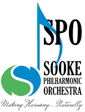 Come and enjoy everything our peaceful seaside village has to offer our many visitors: a wonderfully mild climate,rugged beaches, spectacular parks, mystical rainforests, majestic mountains, abundant flora and fauna, world-class hiking and biking trails, ocean and freshwater fishing, whale watching, charters, tours, kayaking … The list goes on and on!Our uniquely creative community flourishes all year round with many festivals and visual and performing arts events, including the Sooke Philharmonic Orchestra concert season.Discover Sooke’s diverse shops, galleries, studios, cafes, pubs and restaurants, including fine dining at the world-renowned Sooke Harbour House. Enjoy our pool and leisure complex and our wonderful museum/travel info centre (www.sookeregionmuseum.com).Sooke also offers our visitors fabulous hospitality with a wide range of charming, high-quality accommodations to suit every budget…making it a top vacation destination worldwide.Victoria, British Columbia’s beautiful capital city, is just 45 minutes away. Well worth a side trip, it features a great many attractions, such as Butchart Gardens, the Royal BC Museum, theatre, fine dining and terrific shopping.We encourage workshop participants to bring your families along to enjoy all these activities and attractions…and, of course, our spectacular “Wild by Nature” outdoors.